Муниципальное автономное общеобразовательное учреждение «Прииртышская средняя общеобразовательная школа»РАБОЧАЯ ПРОГРАММАпо элективному курсу «Подготовка к ГИА (ОГЭ) по английскому языку» Планирование составлено в соответствии 	ФГОС ООО	Составитель программы: Киргинцева Елена Николаевна,п. Прииртышский2019 годПланируемые результатыУчащиеся должны знать:Основные грамматические явления английского языка (видо-временные формы английского глагола);Факты о стране изучаемого языка – об Америке, образе жизни людей, живущих тамКак пользоваться различным справочным материалом при работе с текстом страноведческого характера, а так же  совершенствовать навыки поиска, переработки, анализа информации, на основе использования различных источников (Интернет, газетные, журнальные статьи, рекламные объявления и др.), критического отношения к источнику и умения отбирать наиболее важные факты для решения речевой задачи;Учащиеся должны уметь:1.  Находить и понимать признаки изучаемых грамматических явлений.2.  Применять навыки практического владения английским языком, т. е. вести беседу и делать сообщения на основе полученных знаний о стране изучаемого языка.3.  Применять навыки выполнения заданий в формате устной части ОГЭСодержание элективного курса1. Туризм. Путешествие (В туристическом агентстве; бронирование билетов на самолет, на поезд; бронирование отеля; виды транспорта; экскурсионные программы; реклама туристических агентств);2.  Карьера. Профессии (Выбор высшего учебного заведения; рынок профессий; модные профессии; на собеседовании; резюме; знание иностранных языков);3. Здоровый образ жизни (правильное питание; занятия спортом; режим дня; двигательная активность; поход к доктору; вредные привычки; как стать успешным, сохранив здоровье);4. СМИ. Интернет (гаджеты в нашей жизни; моя любимая телепередача; интервью со звездой; личная web-страничка, оформление электронных писем, официальных/неофициальных; правила поведения в Интернете);5. Свободное время. Увлечения (музыка, театр, живопись; чтение; встречи с друзьями; свидание; хобби и будущая профессия);6. Развлечения (поход по магазинам; встреча в кафе, ресторане; приглашение на концерт; праздники и фестивали; подарок на день рождения).Тема 1. Туризм. Путешествие. (2 часа) В рамках содержания первой темы учащиеся узнают об этикете бронирования билетов на транспорт, бронирования гостиничных номеров по телефону, Интернету, знакомятся с речевыми образцами по теме; анализируют рекламные проспекты, ролики. Эти занятия предполагают практику диалогической речи, работу с текстом и лексикой по данной теме, включает грамматический материал по теме типы вопросов, грамматические упражнения. Тема 2. Карьера. Профессии (3 часа) В рамках содержания этой темы учащиеся знакомятся с характером проведения собеседования, деловой беседы, с правилами заполнения анкет, составления резюме. Учащиеся знакомятся с речевыми образцами по теме, учатся составлять и описывать диаграммы и графики. Эти занятия предполагают практику диалогической речи, работу с текстом и лексикой по данной теме, графическими изображениями,  включает грамматический материал о прилагательных, наречиях, числительных, грамматические упражнения. Тема 3. Здоровый образ жизни (3 часа) В рамках содержания этой темы учащиеся узнают о том, как планировать здоровый образ жизни: рацион правильного питания, режим дня, двигательную активность, обсуждают негативное влияние вредных привычек, планируют и проектируют поход к доктору.  Эти занятия предполагают практику диалогической и монологической речи, работу с текстом и лексикой по данной теме, включает грамматический материал о видовременных формах глагола, грамматические упражнения. Тема 4. СМИ. Интернет (3 часа) В рамках содержания этой темы учащиеся обсуждают значение и разнообразие гаджетов в нашей жизни, описывают и комментируют любимые телепередачи, планируют и проектируют интервью с известными личностями, составляют мини-проекты личной web-страницы, знакомятся с правилами составления электронных писем разной стилистки. Эти занятия предполагают практику диалогической и монологической речи, работу с текстом, графическими изображениями и лексикой по данной теме, включает грамматический материал о предлогах времени и места, грамматические упражнения. Тема 5. свободное время. Увлечения (2 часа) В рамках содержания этой темы учащиеся обсуждают занятия в свободное время, рассказывают о своих увлечениях и хобби, обсуждают влияние увлечения на выбор профессии. Эти занятия предполагают практику монологической речи, работу с текстом и лексикой по данной теме, включает грамматический материал о предлогах с другими частями речи, грамматические упражнения. Тема 6. Развлечения (2 часа) В рамках содержания этой темы учащиеся обсуждают различного рода развлечения, планируют и проектируют походы по магазинам, кафе, ресторанам, знакомятся с правилами этикета при приглашении на концерт и другие праздники. Эти занятия предполагают практику диалогической речи, работу с текстом, графическими изображениями и лексикой по данной теме, включает грамматический материал о заглавных и строчных буквах, сокращениях, грамматические упражнения. На заключительном занятии подводятся итоги элективного курса «English nowadays» на примере типовых заданий устной части Основного Государственного Экзамена по английскому языкуВ заключение следует отметить, что в содержание данного элективного курса входят все виды речевой деятельности: чтение, аудирование, говорение, письмо.        Учебно-познавательная деятельность учащихся может быть индивидуальной, парной, групповой. Основной линией следует считать коммуникативные умения, которые представляют собой результат овладения языком на каждом этапе обучения. Основной целью обучения иностранным языкам является формирование коммуникативной компетенции.  Содержание элективного курса предлагает учащимся следующие возможности самоопределения:1. Выбор объектов изучения.2. Выбор форм и видов текущих и итоговых работ.3. Тему и форму представления итоговой работы.Тематическое планирование№ п/пТемаКоличество часов1.Вводное занятие12.Туризм. Путешествие. Tourism. Traveling23.Карьера. Профессии. Career. Professions34.Здоровый образ жизни. Healthy lifestyle35. СМИ. Интернет. Mass media. Internet36.Свободное время. Увлечения. Leisure time. Hobbies27.Развлечения. Entertainments29.Итоговое занятие1          ИТОГО:          ИТОГО:     17 часов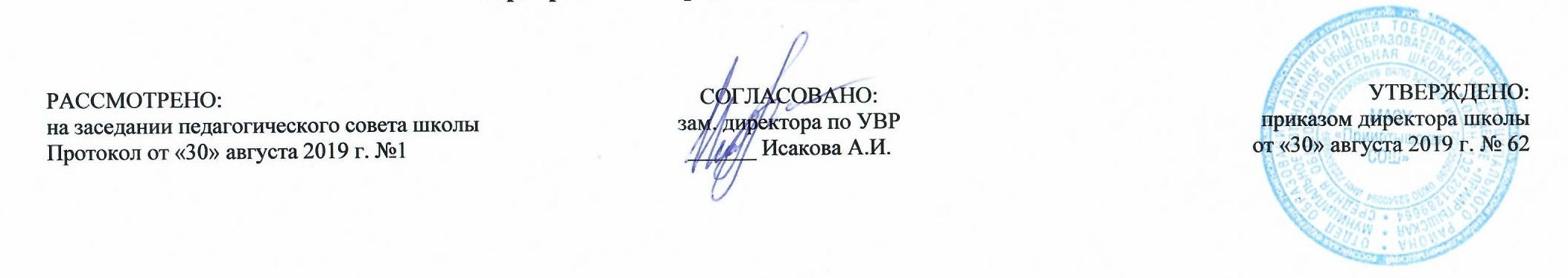 